Частное учреждение  дополнительного профессионального образования «Флоренс»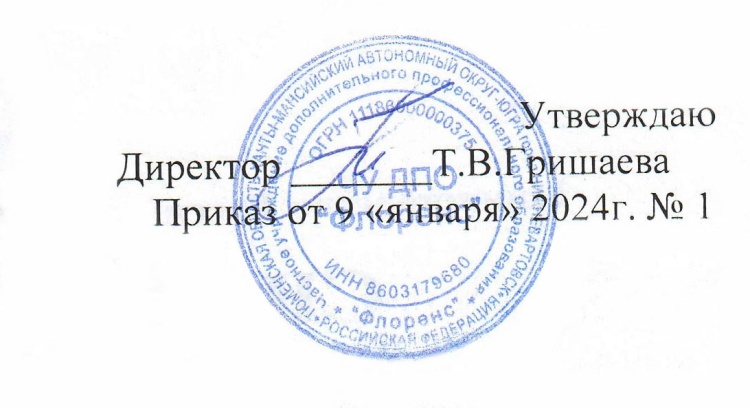 РАБОЧАЯ ПРОГРАММАПМ 01 «Подготовка младших медицинских сестер»Цикл «Подготовка младших медицинских сестер»Обязательная учебная нагрузка слушателей – 242 ч.	в том числе, ч.:	теоретическое обучение  - 66 ч.	практические занятия  - 176 ч.Разработчики программы:Верзилина Елена Михайловна,преподаватель.Нижневартовск 2024СОДЕРЖАНИЕПАСПОРТ РАБОЧЕЙ ПРОГРАММЫ МОДУЛЯСТРУКТУРА И СОДЕРЖАНИЕ МОДУЛЯМЕТОДИЧЕСКИЕ РЕКОМЕНДАЦИИ И ПОСОБИЯ ПО ИЗУЧЕНИЮ МОДУЛЯФОРМЫ И МЕТОДЫ КОНТРОЛЯ ОСВОЕНИЯ МАТЕРИАЛА ПО МОДУЛЮ.1. ПАСПОРТ РАБОЧЕЙ ПРОГРАММЫ МОДУЛЯ1.1.	Область применения рабочей программы    Рабочая программа профессионального модуля 01 «Подготовка младших медицинских сестер» является частью дополнительной профессиональной образовательной программы. Рабочая программа модуля может быть использована  при подготовке специалистов  по профессиональной переподготовке.1.2.	Место учебной дисциплины  в структуре дополнительной профессиональной образовательной программыВ  структуре дополнительной профессиональной образовательной программы модуль 01  «Подготовка младших медицинских сестер»  входит в основную  часть  дополнительной профессиональной образовательной программы.Цели и задачи модуля – требования к результатам освоения учебной дисциплины.В результате освоения учебной дисциплины слушатель (обучающийся) должен знать:Профессиональный стандарт и должностные обязанности младшей медицинской сестрыГигиенические требования к условиям труда младшей медицинской сестрыТребования к правилам личной гигиены обслуживающего персонала медицинской организации Порядок хранения и нормативы расхода чистого нательного и постельного белья, пижам, тапочек для пациентов Правила комплектования рабочей тележки Стандартные технологии (алгоритмы) перестилания постелей Санитарные правила сбора и транспортировки грязного белья от пациентов в медицинской организации Порядок проведения ежедневной и генеральной уборки палат в соответствии с санитарными правилами по профилю отделения медицинской организации Режимы проветривания и обеззараживания воздуха в палатах Санитарные правила содержания помещений (палат), оборудования, инвентаря в медицинской организации Стандартные технологии (алгоритмы) дезинфекции предметов ухода за больными приемы проведения несложных медицинских манипуляций; Правила санитарии и гигиены, ухода за больными; Правила внутреннего трудового распорядка; Правила и нормы охраны труда, техники безопасности и противопожарной защиты.В результате освоения учебной дисциплины слушатель (обучающийся) должен уметь:Получать медицинскую информацию о движении пациентов (поступлении, переводе, выписке) Определять вид и объём санитарных работ в палате Получать больничный комплект чистого нательного белья, пижам, тапочек для пациентов, постельного белья Комплектовать рабочую тележку Пользоваться спецодеждой и индивидуальными средствами защиты адекватно ситуации Проводить перестилание постелей в палатах по алгоритму Проводить влажную уборку палат в установленном порядке Проводить генеральную уборку палат в соответствии с санитарными правилами медицинской организации Проводить обеззараживание воздуха и проветривание палат в установленном режиме Проводить визуальную оценку санитарного состояния и порядка в палатах Проводить дезинфекцию предметов ухода и инвентаря в соответствии с нормативными документами по алгоритму Проводить первичную обработку при попадании биологических выделений на кожу и слизистыеАнализировать сложившуюся ситуацию и принимать решения в пределах  своей профессиональной компетенции и полномочий;Владеть коммуникативными навыками общения;Повышать профессиональный уровень знаний, умений.Оказывает помощь по уходу за больными под руководством медицинской сестры. Проводит несложные медицинские манипуляции (постановка банок, горчичников, компрессов). Обеспечивает содержание в чистоте больных, помещения. Следит за правильным использованием и хранением предметов ухода за больными. Производит смены постельного и нательного белья. Участвует в транспортировке тяжелобольных. Следит за соблюдением больными и посетителями правил внутреннего распорядка учреждения здравоохранения.Осуществляет сбор и утилизацию медицинских отходов. Осуществляет мероприятия по соблюдению правил асептики и антисептики, условий стерилизации инструментов и материалов, предупреждению постинъекционных осложнений, гепатита, ВИЧ-инфекции.Совершенствование и освоение общих  компетенций:	ОК 1. Понимать сущность и социальную значимость своей будущей профессии, проявлять к ней устойчивый интерес.ОК 2. Организовывать собственную деятельность, выбирать типовые методы и способы выполнения профессиональных задач, оценивать их выполнение и качество.ОК 3. Принимать решения в стандартных и нестандартных ситуациях и нести за них ответственность.ОК 4. Осуществлять поиск и использование информации, необходимой для эффективного выполнения профессиональных задач, профессионального и личностного развития.ОК 5. Использовать информационно-коммуникационные технологии в профессиональной деятельности.ОК 6. Работать в коллективе и команде, эффективно общаться с коллегами, руководством, потребителями.ОК 7. Брать на себя ответственность за работу членов команды (подчиненных), за результат выполнения заданий.ОК 8. Самостоятельно определять задачи профессионального и личностного развития, заниматься самообразованием, осознанно планировать и осуществлять повышение квалификации.ОК 9. Ориентироваться в условиях смены технологий в профессиональной деятельности.ОК 10. Бережно относиться к историческому наследию и культурным традициям народа, уважать социальные, культурные и религиозные различия.ОК 11. Быть готовым брать на себя нравственные обязательства по отношению к природе, обществу и человеку.ОК 12. Организовывать рабочее место с соблюдением требований охраны труда, производственной санитарии, инфекционной и противопожарной безопасности.ОК 13. Вести здоровый образ жизни, заниматься физической культурой и спортом для укрепления здоровья, достижения жизненных и профессиональных целей.профессиональных компетенций:ПК 1. Эффективно общаться с пациентом и его окружением в процессе профессиональной деятельностиПК 2. Соблюдать принципы профессиональной этикиПК 3. Осуществлять уход за пациентами различных возрастных групп в условиях учреждения здравоохранения и на домуПК 4. Консультировать пациента и его окружение по вопросам ухода и самоуходаПК 5. Оформлять медицинскую документациюПК 6. Оказывать медицинские услуги в пределах своих полномочийПК 7. Обеспечивать инфекционную безопасностьПК 8. Обеспечивать безопасную больничную среду для пациентов и персоналаПК 9. Участвовать в санитарно-просветительской работе среди населенияПК 10. Владеть основами гигиенического питанияПК 11. Обеспечивать производственную санитарию и личную гигиену на рабочем местеПК 12. Осуществлять сестринский процессКоличество часов на освоение рабочей программы модуля:обязательной аудиторной учебной нагрузки слушателя (обучающегося - 242  часа)Распределение часов и форм промежуточной аттестации по неделям2.СТРУКТУРА И СОДЕРЖАНИЕ ПРОФЕССИОНАЛЬНОГО МОДУЛЯ  01Подготовка младших медицинских сестер3. МЕТОДИЧЕСКИЕ РЕКОМЕНДАЦИИ И ПОСОБИЯ ПО ИЗУЧЕНИЮ ПРОФЕССИОНАЛЬНОГО МОДУЛЯТребования к минимальному материально-техническому обеспечениюРеализация учебной дисциплины требует наличия учебного кабинета.Оборудование учебного кабинета: парты, доска, стулья, шкафы с дидактическим материалом.Технические средства обучения: персональный компьютер, плазменный телевизор, проектор мультимедийный, экран.  3.2. Информационное обеспечение обученияОсновная литератураhttp://www.knigafund.ru/Дополнительная литература8. Кабарухин Б.В. «Практические навыки и умения медсестры педиатрического профиля» /Феникс/ 2002г.9. Ю.П.Никитина, Н.Л.Това «Энциклопедия медицинской сестры»/ ГЭОТАР-МЕД/ 2003г.10. Л.И.Кулешова, Е.В.Пустоветова Основы сестринского дела: Теория и практика /Феникс/ 200811. Масленникова О.Б. Макарова М.М. стандарты практических манипуляций «ООО /«Принтмастер»/ Тюмень  2007г. 12. В.В.Скворцов «основы сестринского дела»/Феникс/ 200813. В.П.Мицьо Справочник участковой медсестры /Феникс/ 2007г.14. А.К.Белоусова, Л.А.Сербина «Практические навыки и умения медсестры инфекционного профиля» /Феникс/ 200315. Л.И.Кулешова, Е.В.Пустоветова «Инфекционная безопасность в ЛПУ» /Феникс/ 200516. МЗ и СР РФ «Сборник официальных документов и материалов по проблеме ВИЧ-инфекции» /Медицина для Вас/ 200417. М.И.Наркевич «Вич-инфекция и СПИД» Москва 200618. А.К.Хетагурова Организационные основы инфекционной безопасности в клинико-диагностической лаборатории /Профессионал/ 2012г.19. В.В.Сергеев, С.И.Двойников «Правовые основы охраны здоровья» Москва 2005г.20. Р . Перес Ловелле, Н.В. Кудрявая «Психологические основы деятельности врача» /ВУНМЦ/ 1999ФОРМЫ И МЕТОДЫ КОНТРОЛЯ ОСВОЕНИЯ МАТЕРИАЛА	По окончании изучения модуля слушатели сдают зачет в форме собеседования, квалификационный экзамен (см. приложение). неделяНаименование дисциплин, курсов, модулейВсегов том числев том числеформы аттестациинеделяНаименование дисциплин, курсов, модулейВсеготеоретические занятияпрактические занятияформы аттестацииПМ.01. Подготовка младшей медицинской сестры        242661761,2 МДК 01. Теория и практика сестринского дела541044зачет2,3,4 МДК 02.  Безопасная среда для пациента и персонала802654зачет4,5,6,7 МДК 03.  Технология оказания медицинских услуг1083078зачетИтого24266176Наименование темыСодержание учебного материала, практические занятияКоличество часовМДК 01. Теория и практика сестринского дела54(10/44)Тема 1.1. История сестринского делаСодержание лекционного занятия:Основные вехи в истории сестринского дела. Основоположники сестринского дела. Участие А. Дюнана в создании Международной организации помощи жертвам войны. Российское общество Красного Креста. Развитие сестринского дела в первые годы Советской власти. Создание системы среднего специального медицинского образования. Основные направления и события в процессе реформирования сестринского дела в РФ на современном этапе.4Тема 1.2. Философия сестринского делаСодержание лекционного занятия:Принципы философии сестринского дела в России. Фундаментальные понятия философии сестринского дела. Этические компоненты  как основа философии сестринского дела. Сестра как независимый специалист в сфере здравоохранения. Основные положения этического Кодекса  Международного Совета медицинских сестер и Этического Кодекса Медицинских сестер России.2Тема 1.3. Общение в сестринском делеСодержание лекционного занятия:Определение понятий «биоэтика» и «медицинская тайна». Морально-этические нормы, правила и принципы профессионального сестринского поведения. Общение как средство сестринской помощи и социальной поддержки. Функции общения. Типы и каналы. Уровни общения: внутриличностные, межличностные и общественные. 2Тема 1.3. Общение в сестринском делеПрактическое занятие:Организация эффективного общения. Средства терапевтического и нетерапевтического общения. Организация терапевтического общения с пациентом, посещение стационара городской больницы.4Тема 1.4. Обучение в сестринском делеПрактическое занятие:Оценка потребностей, проблем пациента в процессе обучения. Формулирование целей, составление плана и оценивание результатов обучения пациента и его семьи. Сферы обучения: познавательная, эмоциональная, психомоторная. Способы обучения: индивидуальные¸ коллективные. Цели обучения: промежуточные и конечные. Реалистичность целей. Условия достижения.4Тема 1.5. Иерархия потребностей человека по Маслоу. Модели сестринского дела.Практическое занятие:Основные концепции теории А.Маслоу. Основные представления о моделях и системах ценностей сестринского дела. Уровни основных человеческих потребностей по А.Маслоу и потребности повседневной жизни по В.Хендерсон. Основные положения модели сестринского ухода А. Хендерсон. Сравнительная характеристика основных положений моделей Д.Орэм и В.Хендерсон. Принципы выбора модели сестринского ухода.4Тема 1.6. Сестринский процесс. Документация к сестринскому процессу.Содержание лекционного занятия:Сестринский процесс – метод организации оказания сестринской помощи. Эффективность и качество сестринского ухода. Особенности сестринского ухода в разных возрастных группах. Содержание пяти этапов сестринского процесса. Документация к сестринскому процессу.2Тема 1.7. Потребность пациента в нормальном дыхании.Практическое занятие:Первичная оценка потребности в нормальном дыхании. Признаки нарушения функции нормального дыхания. Особенности потребностей в нормальном дыхании в разных возрастных группах. Возможные проблемы пациента в связи с нарушением удовлетворения потребности в нормальном дыхании. Сестринские вмешательства и оценка сестринского ухода при нарушении удовлетворения потребности в нормальном дыхании. Документирование всех этапов сестринского процесса.4Тема 1.8. Потребность пациента в адекватном питании и питье.Практическое занятие:Первичная оценка потребности в адекватном питании и питье. Основы гигиенического питания. Особенности потребности в адекватном питании и питье в разных возрастных группах. Возможные проблемы пациента в связи с нарушением удовлетворения потребности в адекватном питании и питье. Сестринские вмешательства и оценка сестринского ухода при нарушении удовлетворения потребности в адекватном питании и питье. Документирование всех этапов сестринского процесса.4Тема 1.9. Потребность пациента в физиологических отправленияхПрактическое занятие:Первичная оценка потребности в физиологических отправлениях.  Особенности потребности в физиологических отправлениях в разных возрастных группах. Возможные проблемы пациента в связи с нарушением удовлетворения потребности в физиологических отправлениях. Определение целей сестринского ухода при нарушении потребности в физиологических отправлениях. Сестринские вмешательства и оценка сестринского ухода при нарушении удовлетворения потребности в физиологических отправлениях. Документирование всех этапов сестринского процесса.4Тема 1.10. Потребность пациента в движенииПрактическое занятие:Первичная оценка потребности в движении.  Особенности потребности в движении в разных возрастных группах. Возможные проблемы пациента в связи с нарушением удовлетворения потребности в движении. Определение целей сестринского ухода при нарушении потребности в движении.4Тема 1.11. Потребности пациента во сне, одежде (одевании, раздевании, выборе), осуществление личной гигиены.Практическое занятие:Первичная оценка потребности во сне, одежде, осуществлении личной гигиены.  Особенности потребности во сне, одежде, личной гигиене в разных возрастных группах. Возможные проблемы пациента в связи с нарушением удовлетворения потребности во сне, одежде, личной гигиене. Оценка результатов сестринского ухода при нарушении потребности во сне, одежде, осуществлении личной гигиены. 4Тема 1.12. Потребности пациента в поддержании нормальной температуры тела, безопасной окружающей средыПрактическое занятие:Первичная оценка потребности в поддержании нормальной температуры тела, безопасной окружающей среды.  Особенности потребности в поддержании нормальной температуры тела, безопасной окружающей среды в разных возрастных группах. Возможные проблемы пациента в связи с нарушением удовлетворения потребности в поддержании нормальной температуры тела, безопасной окружающей среды. Определение целей сестринского ухода при нарушении потребности в поддержании нормальной температуры тела, безопасной окружающей среды. Возможные сестринские вмешательства. Оценка результатов сестринского ухода при нарушении потребности в поддержании нормальной температуры тела, безопасной окружающей среды4Тема 1.13. Потребности пациента в труде, отдыхе.Практическое занятие:Первичная оценка потребности в труде и отдыхе. Особенности потребности в труде и отдыхе в разных возрастных группах. Возможные проблемы пациента в связи с нарушением удовлетворения потребности в труде и отдыхе. Оценка результатов сестринского процесса при нарушении потребности в труде и отдыхе. Документирование всех этапов сестринского процесса4Тема 1.14. Сестринский процесс при болиПрактическое занятие:Виды и характеристика боли. Эмоциональная и физическая сторона боли. Первичная оценка боли. Возможные проблемы пациента, связанные с болью. Определение целей сестринского ухода. Возможные сестринские вмешательства, оценка результатов сестринского процесса при боли. Документирование всех этапов сестринского процесса.4МДК 02. Безопасная среда для пациента и персонала80(26/54)Тема 2.1. Внутрибольничная инфекцияСодержание лекционного занятия:Масштаб проблемы ВБИ. Структура ВБИ. Способы передачи инфекции в медицинском учреждении. Факторы, влияющие на восприимчивость хозяина к инфекции. Группы риска ВБИ: пациенты хирургических, урологических, реанимационных отделений. Резервуары возбудителей ВБИ: руки персонала, инструментарий, оборудование, лекарственные средства. Санитарно-противоэпидемический режим различных помещений медицинского учреждения.4Тема 2.1. Внутрибольничная инфекцияПрактическое занятие:Соблюдение техники безопасности при работе с биологическими жидкостями. Обработка рук медицинского персонала. Проведение профилактики парентеральных инфекций среди медицинского персонала. 12Тема 2.2.  ДезинфекцияСодержание лекционного занятия:Понятие «дезинфекция». Виды и методы дезинфекции. Общие требования к дезинфекционному режиму ЛПУ. Приказы, регламентирующие способы, режимы и средства для дезинфекции, предстерилизационной очистки и стерилизации. Характеристика современных средств дезинфекции. Токсичность дезинфицирующих препаратов. Меры предосторожности. Структура и классификация медицинских отходов. Система сбора и удаления отходов в ЛПУ. Функциональные обязанности должностных лиц в ЛПУ по сбору, хранению и удалению отходов. 6Тема 2.2.  ДезинфекцияПрактическое занятие:Подготовка и использование дезинфицирующих растворов. Проведение дезинфекции различных объектов ЛПУ. Проведение мероприятий по обращению с медицинскими отходами.16Тема 2.3. Предстерилизационная очистка инструментов. Стерилизация. Принципы работы ЦСО.Содержание лекционного занятия:Значимость предстерилизационной очистки инструментария многоразового использования, аппаратуры. Стерилизация: понятие, методы и режимы. Документы, регламентирующие  способы стерилизации. Стерилизаторы: паровой, воздушный, газовый. Устройство и функции ЦСО. Преимущества и недостатки стерилизации в ЦСО: постоянный контроль качества стерилизации, современная аппаратура, механизация предстерилизационной очистки.4Тема 2.3. Предстерилизационная очистка инструментов. Стерилизация. Принципы работы ЦСО.Практическое занятие:Осуществление предстерилизационной очистки, контроля качества ПСО. Проведение стерилизации в ЦСО, контроля качества стерилизации (посещение больницы ЦСО). Организация работы ЦСО в ЛПУ.12Тема 2.4. Организация безопасной среды для пациента и медицинского персоналаСодержание лекционного занятия:Лечебно-охранительный режим в ЛПУ. Факторы риска для пациентов ЛПУ. Помощь сестринского персонала, направленная на снижение риска падений, травм, ожогов, отравлений и поражений электрическим током. Вредное воздействие на организм дезинфектантов, сенсибилизаторов, фотосенсибилизаторов. Симптомы, связанные с воздействием токсических химических препаратов. Правила техники безопасности при работе с ртутьсодержащим оборудованием. Неблагоприятное воздействие на организм сестры фармацевтических препаратов, отходов анестезирующих газов, вредных микробиологических факторов, облучения. Меры, направленные на предупреждение воздействия неблагоприятных факторов. 6Тема 2.5. Воздействие на организм сестры физической нагрузки. Профилактика заболеваний, связанных с физической нагрузкой.Практическое занятие:Применение правильной биомеханики тела в сестринской практике. Эргономика. Перемещение пациента в кровати одним, двумя и более лицами. Перемещение пациента вне кровати одним, двумя и более лицами. Помощь пациенту при ходьбе. 14Тема 2.6. Участие в санитарно-просветительской работе среди населения.Содержание лекционного занятия:Роль среднего медицинского персонала в сохранении здоровья человека. Консультирование по вопросам сохранения и укрепления здоровья – одна из новых обязанностей среднего медицинского персонала. Цели и принципы консультирования по вопросам сохранения и укрепления здоровья населения в разные возрастные периоды.6МДК 03. Технология оказания медицинских услуг108(30/78)Тема 3.1. Прием пациента в стационар. Ведение документации. Содержание лекционного занятия:Устройство и функции приемного отделения стационара. Пути госпитализации пациентов в стационар. Понятие антропометрии. 2Тема 3.1. Прием пациента в стационар. Ведение документации. Практическое занятие:Организация приема пациента в стационар. Ведение документации. Осуществление полной и частичной обработки пациента. Определение массы тела и роста пациента. Проведение осмотра на педикулез и мероприятий при выявлении педикулеза. 4Тема 3.2. Оценка функционального состояния пациента.Содержание лекционного занятия:Механизмы теплообразования и пути теплоотдачи. Понятие о лихорадке. Виды, периоды лихорадки. Нормальные показатели АД, ЧДД, артериального пульса.2Тема 3.2. Оценка функционального состояния пациента.Практическое занятие: Оценивание функционального состояния пациента. Сестринская помощь пациенту в каждом периоде лихорадки. Исследование артериального давления, артериального пульса, ЧДД, регистрация данных исследований в медицинской документации.4Тема 3.3. Организация питания в стационаре. Кормление тяжелобольных пациентов. Ведение документации.Содержание лекционного занятия:Понятие и основные принципы лечебного питания. Лечебные столы, характеристика. Организация питания в стационаре. Контроль санитарного состояния тумбочек, холодильников. Сроки хранения пищевых продуктов.2Тема 3.3. Организация питания в стационаре. Кормление тяжелобольных пациентов. Ведение документации.Практическое занятие: Составление порционного требования (Приказ от 25.04.1985 № 540 «Об улучшении организации лечебного питания в ЛПУ»). Осуществление раздачи пищи в стационаре. Организация кормления тяжелобольных пациентов в постели: организация стола, кормление из ложки и поильника (на фантоме). Организация искусственного питания. Техника введения и кормление через назогастральный зонд с помощью воронки, шприца Жанэ (на фантоме). 4Тема 3.4. Личная гигиена тяжелобольного пациента. Профилактика пролежней. Содержание лекционного занятия:Значение личной гигиены пациента. Задачи сестринской помощи в зависимости от состояния пациента. Бельевой режим стационара. Требования к постельному режиму. Пролежни: места образования, стадии развития, меры профилактики. Факторы, способствующие развитию пролежней. Шкала оценки риска развития пролежней по Ватерлоу. Особенности личной гигиены в различные возрастные периоды.2Тема 3.4. Личная гигиена тяжелобольного пациента. Профилактика пролежней. Практическое занятие: Приготовление постели. Выполнение алгоритма действия при смене нательного и постельного белья. Организация сборки и транспортировки грязного белья. Проведение мероприятий по профилактике пролежней. Обучение родственников тяжелобольного элементам профилактики пролежней на дому. Проведение ухода за слизистыми полости рта, удаление корочек из носовой полости, удаление выделений из ушей, промывание глаз (на фантоме). Умывание пациента, уход за кожей и естественными складками, смена подгузника, уход за наружными половыми органами, уход за волосами (мытье головы, расчесывание).8Тема 3.5. Методы простейшей физиотерапии. Оксигенотерапия.Содержание лекционного занятия:Понятие «простейшей физиотерапии». Виды и цели простейших физиотерапевтических процедур. Противопоказания для тепловых физиотерапевтических процедур, применения холода. Возможные осложнения физиотерапевтических процедур и их профилактика. Оксигенотерапия. Цели и методы оксигенотерапии. Техника безопасности при работе с кислородом.2Тема 3.5. Методы простейшей физиотерапии. Оксигенотерапия.Практическое занятие: Осуществление оксигенотерапии с помощью носовой кислородной канюли, лицевой маски, носового катетера (на фантоме).Постановка горчичников, приготовление и применение грелки и пузыря со льдом (на фантоме). Приготовление и применение холодного, горячего, согревающего, лекарственного компрессов (на фантоме). Проведение дезинфекции использованного оборудования. Соблюдение техники безопасности при проведении процедур.8Тема 3.6. Клизмы. Газоотводная трубка.Содержание лекционного занятия:Виды клизм: очистительная, послабляющая (масляная и гипертоническая), сифонная, лекарственная. Механизм действия различных видов клизм. Показания, противопоказания и различные осложнения.Газоотводная трубка. Цели ее применения, противопоказания и возможные осложнения.2Тема 3.6. Клизмы. Газоотводная трубка.Практическое занятие: Осуществление мероприятий по подготовке пациента и постановке очистительной, послабляющей клизм (на фантоме).Осуществление мероприятий по подготовке пациента и постановке сифонной и лекарственной клизм, газоотводной трубки (на фантоме). Наблюдение и уход за пациентом после окончания процедуры. Проведение дезинфекции использованного оборудования.4Тема 3.7. Катетеризация мочевого пузыря мягким катетером. Введение постоянного мочевого катетера и уход за ним.Содержание лекционного занятия:Понятие о катетеризации. Цели катетеризации. Противопоказания и возможные осложнения при проведении процедуры катетеризации. Виды катетеров, размеры (Нелатона, Фолея). Виды мочеприемников. 2Тема 3.7. Катетеризация мочевого пузыря мягким катетером. Введение постоянного мочевого катетера и уход за ним.Практическое занятие: Проведение катетеризации мочевого пузыря мягким катетером у женщин и мужчин (на фантоме). Введение постоянного катетера Фолея у мужчин и женщин (на фантоме). Уход за постоянным мочевым катетером. Осуществление ухода за промежностью пациента с постоянным мочевым катетером. Применение различных видов мочеприемников. Обучение пациента и его родственников уходу за постоянным катетером и мочеприемником. Дезинфекция использованного оборудования после проведения процедур.8Тема 3.8. Промывание желудка.Содержание лекционного занятия:Цели проведения зондовых манипуляций (промывание желудка). Виды желудочных зондов.Противопоказания и возможные осложнения при проведении зондовых манипуляций – промывание желудка.2Тема 3.8. Промывание желудка.Практическое занятие: Выполнение манипуляции промывание желудка пациенту находящемуся в сознании, в бессознательном состоянии (на фантоме). Взятие промывных вод на исследование. Уход при рвоте.  Дезинфекция использованного оборудования после проведения процедур4Тема 3.9. Медикаментозное лечение в сестринской практике.Содержание лекционного занятия:Правила хранения и распределения лекарственных средств в отделении: на сестринском посту, в процедурном кабинете. Выписка, учет и хранение наркотических, сильнодействующих, остродефицитных и дорогостоящих лекарственных средств. Хранение препаратов списка «А» и «Б».  Правила раздачи лекарственных средств. Понятие «до еды», «во время еды», «после еды». Пути введения лекарственных средств. Способы наружного применения лекарственных средств. Информация, необходимая пациенту для осознанного участия в лекарственной терапии. Осложнения инъекций и взятия венозной крови  и меры, направленные на предупреждение осложнений.4Тема 3.9. Медикаментозное лечение в сестринской практике.Практическое занятие: Осуществление выборки из медицинской карты стационарного больного, выписывание требований на лекарственные средства и порядок получения из аптеки. Заполнение журнала учета лекарственных средств. Осуществление распределения лекарственных средств и раздачи в отделении. Введение лекарственных средств peros, сублингвально (на фантоме). Обучение пациента приему различных форм лекарственных средств энтерально, сублингвально. Применение лекарственных средств наружным способом: на кожу, на слизистые. Применение на кожу мазей различными способами, присыпок, пластырей, настоек, растворов. Техника безопасности при применении мазей. Закапывание капель в глаза, нос, уши. Применение лекарственных средств ингаляционным способом через рот и нос. Обучение пациента технике применения дозированного и не дозированного аэрозоля в ингаляторе. Техника безопасности при применении ингалятора. Введение лекарственных средств в прямую кишку, свечи.Виды шприцев и игл, емкости шприцев и размеры игл. Определение «цены» деления шприцев. Выбор объема шприца и размера иглы для различных видов инъекций. Сборка шприца однократного применения. Набор лекарственного средства из ампулы. Техника безопасности при работе с ампулой. Разведение порошка во флаконе. Техника выполнения в/к, п/к инъекций. Введение инсулина. Техника выполнения в/м инъекций. Разведение антибиотиков.  Лекарственные средства, используемые в качестве растворителей. Техника выполнения в/в инъекций. Заполнение системы для в/в капельного введения жидкости. Проведение профилактики возможных осложнений при выполнении инъекций, лечение.10Тема 3.10. Участие сестры в лабораторных методах исследования.Содержание лекционного занятия:Основные виды лабораторных методов исследования. Цели различных лабораторных исследований и правила подготовки к их проведению. Ошибки, приводящие к недостоверным результатам лабораторных исследований.2Тема 3.10. Участие сестры в лабораторных методах исследования.Практическое занятие: Проведение инструктажа пациенту о цели предстоящего исследования и правила подготовки к ним. Выполнение алгоритма действий взятия крови из вены, мазка из зева носа, носоглотки для бактериологического исследования (на фантоме). Взятие мокроты на общий анализ, для бактериологического исследования, на туберкулез. Взятие мочи для клинического анализа, по Нечипоренко, по Зимницкому, на сахар, ацетон, диастазу. 17 КС (17 ОКС, 11 ОКС, кортизол), для бактериологического исследования. Взятие кала для копрологического исследования, на скрытую кровь, на наличие гельминтов, простейших, на энтериобиоз. Оформление направлений на различные лабораторные исследования.8Тема 3.11. Участие сестры в инструментальных методах исследования.Содержание лекционного занятия:Основные виды инструментальных методов исследования и правила подготовки к ним. Цели инструментальных методов исследования.2Тема 3.11. Участие сестры в инструментальных методах исследования.Практическое занятие: Подготовка пациента к рентгенологическим и эндоскопическим исследованиям пищеварительного тракта и мочевыделительной системы. Подготовка пациента к ультразвуковым методам исследованиям пищеварительного тракта и мочевыделительной системы. Оформление направлений на различные инструментальные исследования.4Тема 3.12. Сердечно-легочная реанимация.Содержание лекционного занятия:Сердечно-легочная реанимация. Причины, приводящие к внезапной остановке сердца. Признаки клинической и биологической смерти. Причины обструкции дыхательных путей. Частичная и полная обструкция дыхательных путей. Признаки обструкции.  2Тема 3.12. Сердечно-легочная реанимация.Практическое занятие: Проведение сердечно-легочной реанимации взрослого, ребенка, младенца одним или двумя спасателями. Оказание помощи при обструкции дыхательных путей инородным телом у пострадавшего в сознании и без сознания, с избыточной массой тела, беременным. Проведение оказания самопомощи при обструкции дыхательных путей. Освобождение дыхательных путей у ребенка и младенца при обструкции дыхательных путей инородным телом в сознании и без сознания. Проведение профилактики возможных отклонений при проведении сердечно-легочной реанимации. Критерии эффективности проводимых реанимационных мероприятий. Критерии прекращения сердечно-легочной реанимации.8Тема 3.13. Потери. Горе. Смерть. Участие в паллиативной помощи. Хосписное движение.Содержание лекционного занятия:Потери, смерть, горе. Понятие и принципы паллиативной помощи. Хосписное движение. Стадии горевания. Оценка реакции пациента на потери и его способности адаптироваться к ним. Сестринская помощь. Этико-деонтологические особенности общения с обреченным человеком, его родными и близкими. Роль медицинской сестры в удовлетворении потребностей обреченного человека. Принципы обслуживания пациентов в условиях хосписа.  Стадии терминального состояния и их основные клинические проявления. 4Тема 3.13. Потери. Горе. Смерть. Участие в паллиативной помощи. Хосписное движение.Практическое занятие: Осуществление ухода за обреченным человеком в стационаре и на дому. Оказание психологической помощи семье и близким обреченного. Обучение элементам ухода и психологической помощи. Осуществление посмертного ухода (на фантоме).4Т.П.Обуховец «Сестринское дело в терапии»  /Феникс/ 2008 г.Г.С.Ястребов «Безопасность жизнедеетельности и медицина катастроф» /Феникс /2005г.Н.П.Никитин «Справочник первой неотложной медицинской помощи» /Феникс/ 2009г.М.И.Наркевич «Вич-инфекция и СПИД» Москва 2006В.В.Сергеев, С.И.Двойников «Правовые основы охраны здоровья» Москва 2005г.Г.Г.Жданов «Сестринское дело в акушерстве и гинекологии /Феникс/ 2002Л.А.Лысак «Практические навыки и умения медсестры акушерского и гинекологического профиля /Феникс/ 2002г.21. Ю.П.Никитина, Н.Л.Това «Энциклопедия медицинской сестры» /ГЭОТАР-МЕД/ 2003г.22. Л.И.Кулешова, Е.В.Пустоветова Основы сестринского дела: Теория и практика /Феникс/ 200823. Масленникова О.Б. Макарова М.М. стандарты практических манипуляций /«ООО «Принтмастер»/ Тюмень  2007г. 24. В.В.Скворцов «основы сестринского дела» /Феникс/ 2008